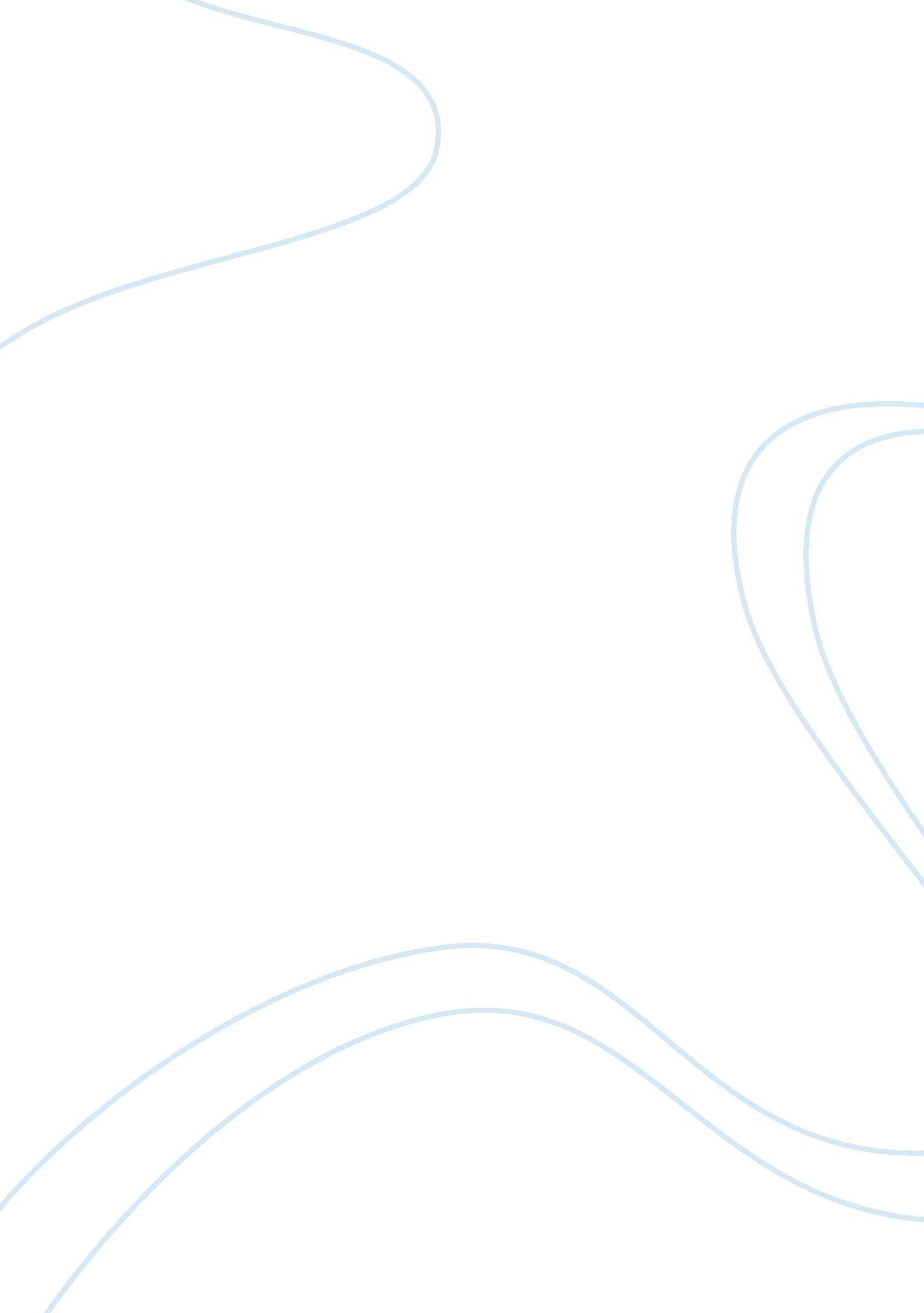 Internet can be dangerous for young peopleTechnology, Internet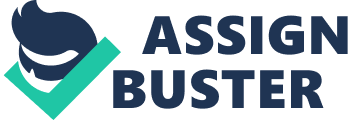 The internet holds the most of its information in searchable discussion logs and public viewable pages which not only allows you to eview previously discussed topics, but the ability to find this information quickly and easily. It also contains more information than any library in the world. Without face to face interaction, people are more willing to openly discuss more personal topics such as health, love, and life in general. Users are also able to fully think out their discussion board post, email, or message before it is sent which can allow a more meaningful conversation. The connection between different regions and cultures also provides a very unique experience. Humanity is now seeing a greater demand in ireless data services through mobile phone carriers that are able to provide internet access within their networks which pushes this wave even further. In the United States, it is not uncommon for people to have 2-3 devices that access the internet. People are now able to access the internet at broadband speeds away from their home, office, or hotspot through their wireless carriers EVDO or EDGE supported cell towers. These speeds, along with mobility, allow people to do everything they are able to do on their home or work connection while they are out. PDA and Blackberry evices are paving the way to give an excellent high speed mobile experience offering slimmed down yet feature rich versions of our favorite operating systems. According to the Internet World Stats, as of June 10th, 2007 1 . 33 billion use the internet. Many of us take for granted or simply dont acknowledge the fact that the evolution of the internet Is quickly changing the way many of us live. One day, this period In time will be known as a huge milestone for the birth of the perfect form of communication. Many people are predicting that nearly every electronic device will one day be connected to the Internet. Imagine you cars computer system having the ability to update or be trouble shoot over the Internet without having to leave your garage. Many aspects of each of our lives will change as this technology expands and Integrates Into our everyday lives. evolution of the internet is quickly changing the way many of us live. One day, this period in time will be known as a huge milestone for the birth of the perfect form of one day be connected to the internet. Imagine you cars computer system having the ability to update or be trouble shoot over the internet without having to leave your integrates into our everyday lives. 